Omar Mohamed Ali Mohamed Salim, Ph.D.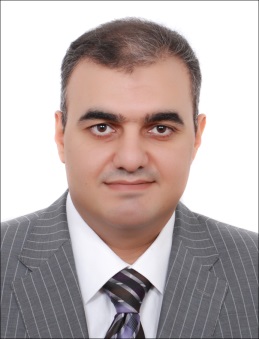 Omar Mohamed Ali Mohamed Salim, Ph.D.Omar Mohamed Ali Mohamed Salim, Ph.D.Address:63B Street No. 4 - Mokatum -Cairo-Egypt63B Street No. 4 - Mokatum -Cairo-EgyptTel.:+2 02 266 736 44+2 02 266 736 44Mobile No.:+2 010 666 908 66+2 010 666 908 66Email:Omar.Salim@elsewedy-automation.comOmar.Salim@bhit.bu.edu.egOmar.Salim@elsewedy-automation.comOmar.Salim@bhit.bu.edu.egPersonal InformationPersonal InformationPersonal InformationNationality:EgyptianEgyptianBirth date:29-July-197829-July-1978Gender:MaleMaleMarital Status:Married (2 kids)Married (2 kids)Military Status:CompletedCompletedWork Experience (15 Years) Work Experience (15 Years) Work Experience (15 Years) Dates:January 2007 – PresentJanuary 2007 – PresentPosition:Executive Manager and Technical InstructorExecutive Manager and Technical InstructorMain activities:Field service engineer and technical instructor especially in Allen-Bradley PLCs (PLC5, MicroLogix, SLC500, and Logix5000 family) and Industrial communication networks (DeviceNet, ControlNet, EtherNet, DH485, DH+, and RIO). Moreover, Rockwell Software for visualizations including: FactoryTalk View Studio for FactoryTalk View Machine Edition (ME) and FactoryTalk View Site Edition (SE) for programing Allen Bradley operator terminals (PanelView Plus and SCADA for both stand alone or networked) Design of new control systems, as well as, upgrade old control systems:Upgraded the polishing system in Electricity station of ABO QIR 5th. Unit to redundant SLC500 with Flex IO.Design of Alarm System in Ocean Marine Services including PLC and SCADA.Upgrading the PLC system of the Dryer Tower in Advanced Chemical and Technology Co., including PLC and PanelView Plus. Design of DM Water Plant (RO Technology) Alex. Carbon Black including PAC and FactoryTalk SE SCADA.Upgrade of Turbine Generator TG3 at Alex. Carbon Black including Redundant PAC and RSView32 SCADA.PLC Programmer (Editing-Modifying-Creating new program)Maintenance and troubleshooting PanelView and PanelView Plus.Upgrade PanelView to PanelView Plus.Designing SCADA system Using RSView32/FactoryTalk View SEMaintenance and troubleshooting Allen-Bradley control system:Cadbury (Food): ControlLogix, Point IO, DNet and ENet Network.Sheikh Zayed (Water and Waste Water): 6 Redundant PLC5 systems, PanelView, ControlNet network.AluMisr (Metal Fabrication): PLC5 and SLC500 system, DH+ network.Nestle (Ice Cream factory):  SLC500 system, Logix systems and Kinetix 6K motion controllers, and comm. networks of DH+, RIO, and Ethernet.Provide lots of Technical services and training in many sectors, for example:Field service engineer and technical instructor especially in Allen-Bradley PLCs (PLC5, MicroLogix, SLC500, and Logix5000 family) and Industrial communication networks (DeviceNet, ControlNet, EtherNet, DH485, DH+, and RIO). Moreover, Rockwell Software for visualizations including: FactoryTalk View Studio for FactoryTalk View Machine Edition (ME) and FactoryTalk View Site Edition (SE) for programing Allen Bradley operator terminals (PanelView Plus and SCADA for both stand alone or networked) Design of new control systems, as well as, upgrade old control systems:Upgraded the polishing system in Electricity station of ABO QIR 5th. Unit to redundant SLC500 with Flex IO.Design of Alarm System in Ocean Marine Services including PLC and SCADA.Upgrading the PLC system of the Dryer Tower in Advanced Chemical and Technology Co., including PLC and PanelView Plus. Design of DM Water Plant (RO Technology) Alex. Carbon Black including PAC and FactoryTalk SE SCADA.Upgrade of Turbine Generator TG3 at Alex. Carbon Black including Redundant PAC and RSView32 SCADA.PLC Programmer (Editing-Modifying-Creating new program)Maintenance and troubleshooting PanelView and PanelView Plus.Upgrade PanelView to PanelView Plus.Designing SCADA system Using RSView32/FactoryTalk View SEMaintenance and troubleshooting Allen-Bradley control system:Cadbury (Food): ControlLogix, Point IO, DNet and ENet Network.Sheikh Zayed (Water and Waste Water): 6 Redundant PLC5 systems, PanelView, ControlNet network.AluMisr (Metal Fabrication): PLC5 and SLC500 system, DH+ network.Nestle (Ice Cream factory):  SLC500 system, Logix systems and Kinetix 6K motion controllers, and comm. networks of DH+, RIO, and Ethernet.Provide lots of Technical services and training in many sectors, for example:Main activities:Oil&Gas:        RASHPETCO, GUPCO, Qaroun, ExxonMobil, GASCO and SEGAS, Khalda, EBGDCo, ELNG,…etc.Main activities:Food:             Nestle, Chipsy, Mondelez, Royal Sweet and GSF.Main activities:Automotive:General Motors Egypt, El-NASR.Main activities:Metal and Steel:   El-Saad Alu., Egyptalum, Tebeen Iron and SteelMain activities:Electricity:Abo-Qir 5th, Sidi Krir, Kurimat, and El-Atf power stationsMain activities:Other:UIC, Arab Cables, New MAC for carpets manufacturing, AluMisr.  Very Good knowledge of AB Power Flex AC and servo drives and Drive executive/observer software.Programming and maintenance CIMON PLC, HMI and SCADA system.Provide consultation services for electrical, power and automation sector of industry.Very Good knowledge of AB Power Flex AC and servo drives and Drive executive/observer software.Programming and maintenance CIMON PLC, HMI and SCADA system.Provide consultation services for electrical, power and automation sector of industry.Company:El-Sewedy Automation S.A.E.27 Orabi St. Down Town , CairoEl-Sewedy Automation S.A.E.27 Orabi St. Down Town , CairoDates:January 2001 – Present.January 2001 – Present.Position:Demonstrator, Teaching assistant and then Assistant Professor at Benha University, Faculty of Engineering at Benha.Demonstrator, Teaching assistant and then Assistant Professor at Benha University, Faculty of Engineering at Benha.Main activities:Teaching classes and LabsResearch and supervision for Master and Ph.D. students.Teaching classes and LabsResearch and supervision for Master and Ph.D. students.EducationEducationEducationJune 2000:October 2006:October 2011:B.Sc. in Automatic Control, June 2000, BHIT.Graduation Grade:        Excellent (1st Honors).  B.Sc. Project:               "Electronic drilling machine using PLC" with Excellent gradeM.Sc. in Automatic Control, BHIT.M.Sc. thesis title:        "Analysis and Design of Control Systems Using Artificial Intelligence"Ph.D. thesis title:       "Modeling and Control of Modern Wind Turbines Using Type-2 Fuzzy Logic ", Ph.D. Program as a joint channel supervision; started at Cairo University 2008, then spent 2 years at Oakland University, Michigan, USA. Since that I’ve been working as an assistant Professor at the Department of Electrical Engineering, Benha Faculty of Engineering, Benha University, Egypt. Till present.B.Sc. in Automatic Control, June 2000, BHIT.Graduation Grade:        Excellent (1st Honors).  B.Sc. Project:               "Electronic drilling machine using PLC" with Excellent gradeM.Sc. in Automatic Control, BHIT.M.Sc. thesis title:        "Analysis and Design of Control Systems Using Artificial Intelligence"Ph.D. thesis title:       "Modeling and Control of Modern Wind Turbines Using Type-2 Fuzzy Logic ", Ph.D. Program as a joint channel supervision; started at Cairo University 2008, then spent 2 years at Oakland University, Michigan, USA. Since that I’ve been working as an assistant Professor at the Department of Electrical Engineering, Benha Faculty of Engineering, Benha University, Egypt. Till present.Academic PublicationsAcademic PublicationsAcademic PublicationsJournals & Conferences Papers:O.M. Salim, O. E. Gouda, A. A. El-Gafary and G. M. Amer, “Analysis and Design of Control Systems Using Artificial Intelligence,” The eleventh international middle-east power systems conference (MEPCOM 2006), El Minia, Egypt.O. M. Salim, M. A. Zohdy, H. T. Dorrah and A. M. Kamel, “Adaptive Neuro-Fuzzy Short-Term Forecasting for Egypt’s East-Coast Wind-Speed,” submitted to the International Journal of Sustainable Energy, 2011.O. M. Salim, M. A. Zohdy, H. T. Dorrah and A. M. Kamel, “Adaptive Neuro-Fuzzy Forecasting for Egypt's East Coast Wind-Speed,” Accepted for publication in WORLDCOMP’11, The 2011 International Conference on Modeling, Simulation and Visualization Methods (MSV’11), Las Vegas, USA, July 18-21, 2011.O. M. Salim, M. A. Zohdy, H. S. Abd-Aty Zohdy,  H. T. Dorrah and A. M. Kamel, “Type-2 Fuzzy Logic Pitch Controller for Wind Turbine Rotor Blades,” Innovative Aerospace Nanoelectronics and Control Technology, IEEE National Aerospace and Electronics Conference (NAECON’2011), Dayton, Ohio, USA, Paper ID#274, July 20-22, 2011.O. M. Salim, M. A. Zohdy, H. T. Dorrah and A. M. Kamel, “Application of Hyper-Fuzzy Logic in Field Oriented Control of Induction Machines,” fourteenth international middle-east power systems conference (MEPCON'10), Cairo, Egypt, Paper ID 179, pp. 356-363, 2010.O. M. Salim, M. A. Zohdy and H. S. Abd-Aty Zohdy, “Applications of Hyper-Fuzzy Modeling and Control of Bio-Inspired System,” 53rd IEEE International Midwest Symposium on Circuits & Systems Proceedings (MWSCAS), USA, Paper ID 8484, pp.169-172, 2010.T.K. Dakhlallah, M. A. Zohdy and O. M. Salim, “Application of Hyper-Fuzzy Logic Decisions for A Security Monitoring System,” 3rd IEEE International Conference on Computer and Automation Engineering (ICCAE’11), China, 2011.T.K. Dakhlallah, M. A. Zohdy and O. M. Salim, “Type-2 Fuzzy Kalman Hybrid Application for Dynamic Security Monitoring Systems based on Multiple Sensor Fusion,” submitted for publication to the International Journal on Smart Sensing and Intelligent Systems, 2011.T.K. Dakhlallah, M. A. Zohdy and O. M. Salim, “Application of Sensor Similarity, Complementarity and Type-2 Fuzzy Logic to a Dynamic Security Monitoring System,” Bio-Inspired Systems and Cyber-Physical Applications, IEEE National Aerospace and Electronics Conference (NAECON’2011), Dayton, Ohio, USA, Paper ID#272, July 20-22, 2011. O. M. Salim, H. S. Abd-Aty Zohdy and M. A. Zohdy, “Hyper-Fuzzy Modeling and Control for Bio-inspired Rader Processing,” IEEE National aerospace and electronics conference (NAECON), Ohio, USA, Paper ID BIB04, pp.392-395, 2010.Mohamed Awaad, Omar M. Salim, O.E. Gouda, Ebtisam M. Saied, “Improved Kalman Filtered Neuro-Fuzzy Wind Speed Predictor for Real Data Set Collected at Egyptian North-Western Coast,” O.E. Gouda, Ghada M. Amer, Omar M. Salim, Mahmoud Adel, ”Power System Disturbance Suppression Using Interval Type-2 Fuzzy Logic Stabilizer”.Mohamed Awaad, Omar M. Salim, O.E. Gouda, Ebtisam M. Saied, “Wind Speed Forecasting based on Hybrid Kalman Neuro-Fuzzy Estimator”.Mohamed Awaad, Omar M. Salim, O.E. Gouda, Ebtisam M. Saied, “Type-2 Fuzzy Logic Application of a Grid Side Converter Control for DFIG Driven Wind Turbines”.O.E. Gouda, Mahmoud Taha, Omar M. Salim, Ghada M. Amer, “Hybrid Sensorless Speed Controllers of Brushless DC Motor Using Blending Schemes”.Mohamed Awaad, Omar M. Salim, O.E. Gouda, Ebtisam M. Saied, “Grid Side Converter Controller Optimized for DFIG Driven Wind Turbine Based on Type-2 Fuzzy Logic,”. Omar M. Salim, Abdel-Rahman A. El-Kafas, Salah G. Ramadan, Ahmed M. Badawy, “Power Level Control of Nuclear Research Reactors Using a Particle Swarm Optimized Fuzzy Controller,” IEEE 2018 Twentieth International Middle East Power Systems Conference (MEPCON), Cairo University, Egypt.Omar M. Salim, Hassen T. Dorrah, Mahmoud A. El-Kahawy, “A Novel Algorithm to Generate Synthetic Data for Continuous-State Stationary Stochastic Process (Wind Data Application),” IEEE 2018 Twentieth International Middle East Power Systems Conference (MEPCON), Cairo University, Egypt.Osama E. Gouda, Ghada M. Amer, Omar M. Salim, Eman A. Elsayed, “Techniques used for Unequally Spaced Grounding Grid Design,” International Journal of Scientific & Engineering Research Volume 9, Issue 11, November-2018, pp.78-86, ISSN 2229-5518.O.M. Salim, O. E. Gouda, A. A. El-Gafary and G. M. Amer, “Analysis and Design of Control Systems Using Artificial Intelligence,” The eleventh international middle-east power systems conference (MEPCOM 2006), El Minia, Egypt.O. M. Salim, M. A. Zohdy, H. T. Dorrah and A. M. Kamel, “Adaptive Neuro-Fuzzy Short-Term Forecasting for Egypt’s East-Coast Wind-Speed,” submitted to the International Journal of Sustainable Energy, 2011.O. M. Salim, M. A. Zohdy, H. T. Dorrah and A. M. Kamel, “Adaptive Neuro-Fuzzy Forecasting for Egypt's East Coast Wind-Speed,” Accepted for publication in WORLDCOMP’11, The 2011 International Conference on Modeling, Simulation and Visualization Methods (MSV’11), Las Vegas, USA, July 18-21, 2011.O. M. Salim, M. A. Zohdy, H. S. Abd-Aty Zohdy,  H. T. Dorrah and A. M. Kamel, “Type-2 Fuzzy Logic Pitch Controller for Wind Turbine Rotor Blades,” Innovative Aerospace Nanoelectronics and Control Technology, IEEE National Aerospace and Electronics Conference (NAECON’2011), Dayton, Ohio, USA, Paper ID#274, July 20-22, 2011.O. M. Salim, M. A. Zohdy, H. T. Dorrah and A. M. Kamel, “Application of Hyper-Fuzzy Logic in Field Oriented Control of Induction Machines,” fourteenth international middle-east power systems conference (MEPCON'10), Cairo, Egypt, Paper ID 179, pp. 356-363, 2010.O. M. Salim, M. A. Zohdy and H. S. Abd-Aty Zohdy, “Applications of Hyper-Fuzzy Modeling and Control of Bio-Inspired System,” 53rd IEEE International Midwest Symposium on Circuits & Systems Proceedings (MWSCAS), USA, Paper ID 8484, pp.169-172, 2010.T.K. Dakhlallah, M. A. Zohdy and O. M. Salim, “Application of Hyper-Fuzzy Logic Decisions for A Security Monitoring System,” 3rd IEEE International Conference on Computer and Automation Engineering (ICCAE’11), China, 2011.T.K. Dakhlallah, M. A. Zohdy and O. M. Salim, “Type-2 Fuzzy Kalman Hybrid Application for Dynamic Security Monitoring Systems based on Multiple Sensor Fusion,” submitted for publication to the International Journal on Smart Sensing and Intelligent Systems, 2011.T.K. Dakhlallah, M. A. Zohdy and O. M. Salim, “Application of Sensor Similarity, Complementarity and Type-2 Fuzzy Logic to a Dynamic Security Monitoring System,” Bio-Inspired Systems and Cyber-Physical Applications, IEEE National Aerospace and Electronics Conference (NAECON’2011), Dayton, Ohio, USA, Paper ID#272, July 20-22, 2011. O. M. Salim, H. S. Abd-Aty Zohdy and M. A. Zohdy, “Hyper-Fuzzy Modeling and Control for Bio-inspired Rader Processing,” IEEE National aerospace and electronics conference (NAECON), Ohio, USA, Paper ID BIB04, pp.392-395, 2010.Mohamed Awaad, Omar M. Salim, O.E. Gouda, Ebtisam M. Saied, “Improved Kalman Filtered Neuro-Fuzzy Wind Speed Predictor for Real Data Set Collected at Egyptian North-Western Coast,” O.E. Gouda, Ghada M. Amer, Omar M. Salim, Mahmoud Adel, ”Power System Disturbance Suppression Using Interval Type-2 Fuzzy Logic Stabilizer”.Mohamed Awaad, Omar M. Salim, O.E. Gouda, Ebtisam M. Saied, “Wind Speed Forecasting based on Hybrid Kalman Neuro-Fuzzy Estimator”.Mohamed Awaad, Omar M. Salim, O.E. Gouda, Ebtisam M. Saied, “Type-2 Fuzzy Logic Application of a Grid Side Converter Control for DFIG Driven Wind Turbines”.O.E. Gouda, Mahmoud Taha, Omar M. Salim, Ghada M. Amer, “Hybrid Sensorless Speed Controllers of Brushless DC Motor Using Blending Schemes”.Mohamed Awaad, Omar M. Salim, O.E. Gouda, Ebtisam M. Saied, “Grid Side Converter Controller Optimized for DFIG Driven Wind Turbine Based on Type-2 Fuzzy Logic,”. Omar M. Salim, Abdel-Rahman A. El-Kafas, Salah G. Ramadan, Ahmed M. Badawy, “Power Level Control of Nuclear Research Reactors Using a Particle Swarm Optimized Fuzzy Controller,” IEEE 2018 Twentieth International Middle East Power Systems Conference (MEPCON), Cairo University, Egypt.Omar M. Salim, Hassen T. Dorrah, Mahmoud A. El-Kahawy, “A Novel Algorithm to Generate Synthetic Data for Continuous-State Stationary Stochastic Process (Wind Data Application),” IEEE 2018 Twentieth International Middle East Power Systems Conference (MEPCON), Cairo University, Egypt.Osama E. Gouda, Ghada M. Amer, Omar M. Salim, Eman A. Elsayed, “Techniques used for Unequally Spaced Grounding Grid Design,” International Journal of Scientific & Engineering Research Volume 9, Issue 11, November-2018, pp.78-86, ISSN 2229-5518.Training Experience (15 Years)Training Experience (15 Years)Training Experience (15 Years)Work as a technical instructor for El-Sewedy Automation and PCT training centerWork as a technical instructor for El-Sewedy Automation and PCT training centerCourses:AB ControlLogix Fundamentals and Troubleshooting. AB ControlLogix Advanced Programming.AB ControlLogix Netlinx advanced Communication.AB SLC500 Fundamentals and Troubleshooting.AB SLC500 Advanced Programming.AB PLC5 Fundamentals and Troubleshooting. AB PLC5 Advanced Programming.AB ControlNet Communication Design, Configuration and Troubleshooting. AB DeviceNet Communication Design, Configuration and Troubleshooting. AB EtherNet Communication Design, Configuration and TroubleshootingAB Legacy Communications (DH485, DH+ and RIO) Design/Troubleshooting. MODBUS communication using ProSoft-Technology MCM cards for SLC and ControlLogix (3150-MCM, MVI56E-MCM).FactoryTalkView Studio for FactoryTalk Machine Edition, Site Edition, RSView32, PanelView Plus Programming.Siemens S7-200 and S7-300 Fundamental and Programming. Functional Design Specification FDS Fundamentals and Integrated PracticeAB ControlLogix Fundamentals and Troubleshooting. AB ControlLogix Advanced Programming.AB ControlLogix Netlinx advanced Communication.AB SLC500 Fundamentals and Troubleshooting.AB SLC500 Advanced Programming.AB PLC5 Fundamentals and Troubleshooting. AB PLC5 Advanced Programming.AB ControlNet Communication Design, Configuration and Troubleshooting. AB DeviceNet Communication Design, Configuration and Troubleshooting. AB EtherNet Communication Design, Configuration and TroubleshootingAB Legacy Communications (DH485, DH+ and RIO) Design/Troubleshooting. MODBUS communication using ProSoft-Technology MCM cards for SLC and ControlLogix (3150-MCM, MVI56E-MCM).FactoryTalkView Studio for FactoryTalk Machine Edition, Site Edition, RSView32, PanelView Plus Programming.Siemens S7-200 and S7-300 Fundamental and Programming. Functional Design Specification FDS Fundamentals and Integrated PracticeLanguagesLanguagesLanguagesArabic:Native LanguageNative LanguageEnglish:Very Good (Reading, Writing and Speaking)Very Good (Reading, Writing and Speaking)Manual SkillsManual SkillsManual SkillsCapable of assembling control panels including PLCs, HMIs, inverters, contactors, relays, sensors and all other actuators. Capable of evaluating electronic circuits including: design, testing, prototyping, and PCBs.Capable of assembling control panels including PLCs, HMIs, inverters, contactors, relays, sensors and all other actuators. Capable of evaluating electronic circuits including: design, testing, prototyping, and PCBs.KEY WORDSKEY WORDSKEY WORDSABAllen-Bradley	Allen-Bradley	HMIHuman Machine InterfaceHuman Machine InterfaceLSA new name of LG Industrial SystemsA new name of LG Industrial SystemsPLCProgrammable Logic ControllerProgrammable Logic ControllerPCBPrinted circuit boardPrinted circuit boardSCADASupervisor Control And Data AcquisitionSupervisor Control And Data Acquisition